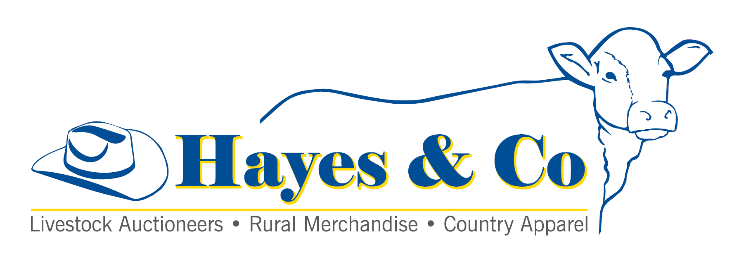 Market ReportMarket ReportMarket ReportSarina Store Cattle SaleSaturday 11th February 2017Agents - HAYES & CO  saw the market for steers, firm on the previous sale with heifers selling slightly dearer.Some of the highlights where: In the Steer Section: A line of brahman steers 12mths to 30mths with the older steers making up to $1310.00 and the younger steers making $1010.00.  Ian Kippen of the The Leap selling brahman cross steers 18mths selling for  $1080.00 .  Barry Grogan of Crediton sold Angus cross Steers 15mths for $990.00. Monique Bussey Jensen of Palmyra sold a good quality line of red brahman steers 5mths to 12mths with the top pen making $810.00 and a younger pen making $680.00.  Dennis Just of Calen sold charbray weaner steers for $700.00.  George Fowler of Carmila sold red brahman weaner steers for $720.00. In the Heifer Section: Windsor Gordon of Koumala sold Limbra heifers 15mths for $1180.00.  Rod Streeter of Eungella sold brangus heifers 18mths for $1050.00.  Kevin Malone of Koumala sold grey brahman heifers 14mths for $930.00.  Brett Wetherall of Palmyra sold droughtmaster heifers 12mths for $1120.00.  David Burgess of Balberra sold droughtmaster cross heifers 15mths for $990.00.  Ian Kippen sold charbray weaner heifers for $750.00.  Dennis Just also sold charbray weaner heifers for $700.00.  George Fowler sold red brahman weaner heifers for $670.00.  David Burgess sold brangus cows & calves for $1400.00.Next sale: The next Sarina Store Cattle Sale will be on Saturday 25th February at 10am. Curfew is on the Friday at 8pm.  Your bookings and attendance are highly recommended!Sarina Store Cattle SaleSaturday 11th February 2017Agents - HAYES & CO  saw the market for steers, firm on the previous sale with heifers selling slightly dearer.Some of the highlights where: In the Steer Section: A line of brahman steers 12mths to 30mths with the older steers making up to $1310.00 and the younger steers making $1010.00.  Ian Kippen of the The Leap selling brahman cross steers 18mths selling for  $1080.00 .  Barry Grogan of Crediton sold Angus cross Steers 15mths for $990.00. Monique Bussey Jensen of Palmyra sold a good quality line of red brahman steers 5mths to 12mths with the top pen making $810.00 and a younger pen making $680.00.  Dennis Just of Calen sold charbray weaner steers for $700.00.  George Fowler of Carmila sold red brahman weaner steers for $720.00. In the Heifer Section: Windsor Gordon of Koumala sold Limbra heifers 15mths for $1180.00.  Rod Streeter of Eungella sold brangus heifers 18mths for $1050.00.  Kevin Malone of Koumala sold grey brahman heifers 14mths for $930.00.  Brett Wetherall of Palmyra sold droughtmaster heifers 12mths for $1120.00.  David Burgess of Balberra sold droughtmaster cross heifers 15mths for $990.00.  Ian Kippen sold charbray weaner heifers for $750.00.  Dennis Just also sold charbray weaner heifers for $700.00.  George Fowler sold red brahman weaner heifers for $670.00.  David Burgess sold brangus cows & calves for $1400.00.Next sale: The next Sarina Store Cattle Sale will be on Saturday 25th February at 10am. Curfew is on the Friday at 8pm.  Your bookings and attendance are highly recommended!Sarina Store Cattle SaleSaturday 11th February 2017Agents - HAYES & CO  saw the market for steers, firm on the previous sale with heifers selling slightly dearer.Some of the highlights where: In the Steer Section: A line of brahman steers 12mths to 30mths with the older steers making up to $1310.00 and the younger steers making $1010.00.  Ian Kippen of the The Leap selling brahman cross steers 18mths selling for  $1080.00 .  Barry Grogan of Crediton sold Angus cross Steers 15mths for $990.00. Monique Bussey Jensen of Palmyra sold a good quality line of red brahman steers 5mths to 12mths with the top pen making $810.00 and a younger pen making $680.00.  Dennis Just of Calen sold charbray weaner steers for $700.00.  George Fowler of Carmila sold red brahman weaner steers for $720.00. In the Heifer Section: Windsor Gordon of Koumala sold Limbra heifers 15mths for $1180.00.  Rod Streeter of Eungella sold brangus heifers 18mths for $1050.00.  Kevin Malone of Koumala sold grey brahman heifers 14mths for $930.00.  Brett Wetherall of Palmyra sold droughtmaster heifers 12mths for $1120.00.  David Burgess of Balberra sold droughtmaster cross heifers 15mths for $990.00.  Ian Kippen sold charbray weaner heifers for $750.00.  Dennis Just also sold charbray weaner heifers for $700.00.  George Fowler sold red brahman weaner heifers for $670.00.  David Burgess sold brangus cows & calves for $1400.00.Next sale: The next Sarina Store Cattle Sale will be on Saturday 25th February at 10am. Curfew is on the Friday at 8pm.  Your bookings and attendance are highly recommended!Thinking of selling or buying cattle?  Please contact Eileen Falzon or Peter Hayes if you would like more information on our next sale at Sarina or Nebo.Thinking of selling or buying cattle?  Please contact Eileen Falzon or Peter Hayes if you would like more information on our next sale at Sarina or Nebo.Thinking of selling or buying cattle?  Please contact Eileen Falzon or Peter Hayes if you would like more information on our next sale at Sarina or Nebo.Peter Hayes	Eileen Falzon           Office0418 755 7320448 067 55407) 5463 8099     peter@hayesandco.com.ausarina@hayesandco.com.auadmin@hayesandco.com.auwww.hayesandco.com.auwww.hayesandco.com.auwww.hayesandco.com.au